ГОРОДСКОЙ СОВЕТ ДЕПУТАТОВ  МУНИЦИПАЛЬНОГО ОБРАЗОВАНИЯ «ГОРОД НАЗРАНЬ»РЕШЕНИЕ                                                                                                                                       	№21/85-3                                                                                           от 04 июля 2017 г.О внесении изменений в Положение от 24.12.2009 г. №5/25-1 «О земельном налоге на территории муниципального образования г. Назрань»В соответствии с Федеральным законом от 06.10.2003 №131-ФЗ «Об общих принципах организации местного самоуправления в Российской Федерации», Уставом г.Назрань и на основании экспертизы отдела по ведению регистра муниципальных правовых актов Аппарата Правительства Республики Ингушетия от 28.03.2017г. №2973, писем Администрации г.Назрань от 22.05.2017г.№679-об и от 06.06.2017 г.№727-об, Городской совет муниципального образования «Городской округ город Назрань»  решил:         1. Внести следующие изменения в Положение «О земельном налоге на территории муниципального образования г. Назрань»:   1) пункт 5.1.  изложить в следующей редакции:- «Освобождаются от уплаты земельного налога в размере:- 100% репрессированные граждане и граждане, пострадавшие от политических репрессий;- 50 % одиноко проживающие пенсионеры, малоимущие и многодетные семьи, чей совокупный доход на каждого члена семьи ниже установленной по Республике Ингушетия величины прожиточного минимума на душу населения, по состоянию на 1 января года, являющегося налоговым периодом, в отношении земельного участка, на котором расположен индивидуальный жилой дом, где зарегистрирован пенсионер, малоимущая или многодетная семья.»;   3) в  подпункте 7 пункта 5.2. исключить слова « а также :-  на 50 % – малоимущим семьям, у которых совокупный доход на каждого члена семьи не превышает установленный уровень среднедушевого дохода по Республике Ингушетия, членам добровольных народных и казачьих дружин, участвующих в защите Государственной границы Российской Федерации и проживающих на территории г.Назрань.»;  4) пункт 5.3. дополнить абзацем следующего содержания; «При непредставлении налогоплательщиком уведомления о выбранном объекте налогообложения, налоговая льгота предоставляется в отношении объекта налогообложения с максимальной исчисленной суммой налога.».       2. Опубликовать (обнародовать) настоящее Решение в средствах массовой информации.        3. Контроль за исполнением настоящего Решения возложить на заместителя председателя Городского совета Богатырева Ю.Д. Глава г. Назрань 	                                                                         А.М. ТумгоевПредседатель Городского совета                                                                         М.С. ПарчиевУТВЕРЖДЕНО						        Решением Городского совета 		                                                             муниципального образования                                                                                   « Городской округ   город Назрань»                                                                №5/-25-1 от 24 декабря .                                с изменениями от 30.11.2010 г. № 14/106-1;                                                       с изменениями от 27.10.2011 г. № 25/179-1;с изменениями от 29.11.2011г. № 27/184-1 (утратило силу);с изменениями от 01.12.2011 г. № 28/192-1 (утратило силу);с изменениями от 11.10. . № 12/46-2;с изменениями  от 01.08. 2013 г. №22/87-2;с изменениями от 11.12.2013 г. №28/101-2 (утратило силу);с изменениями от 08.12.2015 г. № 4/13-3;с изменениями от 04.02.2016 г. № 6/21-3; с изменениями от 29 12.2016г. № 16/60-3 с изменениями от 28.03.2017 № 18/73-3с изменениями от 04.07.2017г. № 21/85-3Положение "О земельном налоге на территории муниципального образования  г. Назрань".				       1. Общие положения1.1. Настоящим положением в соответствии с Налоговым кодексом Российской Федерации на территории муниципального образования  г. Назрань определяются ставки земельного налога, порядок и сроки уплаты налога,  порядок и сроки представления налогоплательщиками документов, подтверждающих право на уменьшение налоговой базы, а также порядок доведения до сведения налогоплательщиков информации о кадастровой стоимости земельных участков.2. Ставки земельного налога2.1. Ставка земельного налога устанавливается в размере 0,3 процента от кадастровой стоимости в отношении земельных участков:а) отнесенных к землям сельскохозяйственного назначения или к землям в составе зон сельскохозяйственного использования и используемых для сельскохозяйственного производства;б) занятых жилищным фондом и объектами инженерной инфраструктуры жилищно-коммунального комплекса (за исключением доли в праве на земельный участок, приходящейся на объект, не относящийся к жилищному фонду и объектам инженерной инфраструктуры жилищно-коммунального комплекса) или приобретенных (предоставленных) для жилищного строительства;в) приобретенных (предоставленных) для личного подсобного хозяйства, садоводства, огородничества или животноводства, а также дачного хозяйства;г) ограниченных в обороте и в соответствии с законодательством Российской Федерации, предоставленных для обеспечения обороны, безопасности и таможенных нужд;     2.2. Ставка земельного налога устанавливается в размере 1,5 процента от кадастровой стоимости  в отношении прочих земельных участков (в ред. от  08.12.2015 г. № 4/13-3).3. Порядок и сроки уплаты земельного налога и авансовых платежей по земельному налогу     3.1. Установить для юридических лиц срок уплаты земельного налога ежеквартально равными долями в течение налогового периода не позднее последнего  числа месяца, следующего за отчетным периодом, с окончательным сроком уплаты не позднее 15 марта  следующего за истекшим налоговым периодом (годом)  (в ред. от 04.02.2016 №6/21-3).      3.2. Налогоплательщики- физические лица, в том числе индивидуальные предприниматели не уплачивают авансовые платежи по земельному налогу (в ред. от 04.02.2016 №6/21-3).Для указанных физических лиц, срок уплаты земельного налога устанавливается в соответствии со статьей 397 Налогового кодекса Российской Федерации (в ред. от 04.02.2016 №6/21-3.)      3.3. В случае не уплаты земельного налога в установленный срок начисляется пеня, установленном федеральном законодательством.  4. Порядок и сроки предоставления налогоплательщиками документов, подтверждающих право на уменьшение налоговой базы, а также права на налоговые льготы  4.1. Документы, подтверждающие право на уменьшение налоговой базы, а также права на налоговые льготы  в соответствии с гл. 31 Налогового кодекса Российской Федерации, предоставляются налогоплательщиками в налоговый орган по своему выбору. ( в ред. реш. от 25.05.2017 № 20/82-3). 4.2. В случае возникновения (утраты) у налогоплательщика в течение налогового (отчетного)  периода права на налоговую льготу либо права на уменьшение налоговой базы налогоплательщик обязан в течение 15 дней со дня после возникновения (утраты) указанных прав уведомить об этом налоговый орган по месту нахождения земельного участка.5. Дополнительные налоговые льготы5.1. Освобождаются от уплаты земельного налога в размере:- 100% репрессированные граждане и граждане, пострадавшие от политических репрессий;- 50 % одиноко проживающие пенсионеры, малоимущие и многодетные семьи, чей совокупный доход на каждого члена семьи ниже установленной по Республике Ингушетия величины прожиточного минимума на душу населения, по состоянию на 1 января года, являющегося налоговым периодом, в отношении земельного участка, на котором расположен индивидуальный жилой дом, где зарегистрирован пенсионер, малоимущая или многодетная семья. ( в ред.реш. от 04.07.2017 №21/85-3)5.2. Налоговая база уменьшается на не облагаемую налогом сумму в размере 10 000 рублей на одного налогоплательщика в отношении земельного участка, находящегося в собственности, постоянном (бессрочном) пользовании или пожизненном наследуемом владении для следующих категорий налогоплательщиков:1) Героев Советского Союза, Героев Российской Федерации, полных кавалеров ордена Славы;2)  инвалидов I и II групп инвалидности;3) инвалидов с детства;4) ветеранов и инвалидов Великой Отечественной войны, а также ветеранов и инвалидов боевых действий;5) физических лиц, имеющих право на получение социальной поддержки в соответствии с Законом Российской Федерации "О социальной защите граждан, подвергшихся воздействию радиации вследствие катастрофы на Чернобыльской АЭС" (в редакции Закона Российской Федерации от 18 июня 1992 года N 3061-1), в соответствии с Федеральным законом от 26 ноября 1998 года N 175-ФЗ "О социальной защите граждан Российской Федерации, подвергшихся воздействию радиации вследствие аварии в 1957 году на производственном объединении "Маяк" и сбросов радиоактивных отходов в реку Теча" и в соответствии с Федеральным законом от 10 января 2002 года N 2-ФЗ "О социальных гарантиях гражданам, подвергшимся радиационному воздействию вследствие ядерных испытаний на Семипалатинском полигоне";6) физических лиц, принимавших в составе подразделений особого риска непосредственное участие в испытаниях ядерного и термоядерного оружия, ликвидации аварий ядерных установок на средствах вооружения и военных объектах;7) физических лиц, получивших или перенесших лучевую болезнь или ставших инвалидами в результате испытаний, учений и иных работ, связанных с любыми видами ядерных установок, включая ядерное оружие и космическую технику (в ред. от 25.05.2017 № 20/82-3). (в ред.реш. от 04.07.2017 №21/85-3)5.3. Налогоплательщики - физические лица, имеющие право на налоговые льготы, представляют заявление о предоставлении льготы и документы, подтверждающие право налогоплательщика на налоговую льготу, в налоговый орган по своему выбору (в ред. от 28.03.2017 № 18/73-3). При непредставлении налогоплательщиком уведомления о выбранном объекте налогообложения, налоговая льгота предоставляется в отношении объекта налогообложения с максимальной исчисленной суммой налога.( в ред.реш. от 04.07.2017 №21/85-3)5.4. При определении подлежащей уплате налогоплательщиком суммы налога налоговая льгота предоставляется в отношении одного объекта налогообложения по выбору налогоплательщика вне зависимости от количества оснований для применения налоговых льгот» (в ред. от 04.02.2016 №6/21-3). 5.5 Льготы, указанные в пункте 5, предоставляются физическим лицам только в отношении земельных участков, не используемых в предпринимательской деятельности» (в ред. от 04.02.2016 №6/21-3).6. Порядок доведения до сведения налогоплательщиковкадастровой стоимости земельных участков.    6.1. По результатам государственной кадастровой оценки земель, утвержденным нормативными правовыми актами Республики Ингушетия, кадастровая стоимость земельных участков по состоянию на 1 января календарного года доводится не позднее 1 марта этого года до сведения налогоплательщиков в виде официального опубликования в газете «Голос Назрани» и (или) размещения на информационных стендах Администрации.                                     7. Сроки ввода в действие.    7.1. Налог установленный настоящим Положением вводится в действие с 1 января наступившего года (в ред. от 01.12.2012 г. № 28/192-1).РЕСПУБЛИКА     ИНГУШЕТИЯ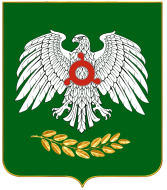     ГIАЛГIАЙ    РЕСПУБЛИКА